A retourner accompagnée obligatoirement d’une copie de la carte d’identité ou d’un extrait de naissance.NOM d’usage : (en capitales) (de famille  éventuellement) : Prénoms : (souligner le prénom usuel): Date et lieu de naissance :Département :				Pays :Nationalité :Adresse précise :Tel :Profession : Diplôme :RECOMPENSES RECUES AU TITRE DE  DES SPORTS	Désignation : 	 Date d’obtention :Autres  décorations :DETAIL DES SERVICES RENDUS A  LA JEUNESSE, DES SPORTS ET DE L’ENGAGEMENT ASSOCIATIF(A renseigner en détaillant très précisément tous les services rendus)IDENTITE ET AVIS DE LA PERSONNE QUI PRESENTE LE CANDIDAT(A renseigner très précisément)         Visa et avis du Comité, de l’association ou autre organisme concerné :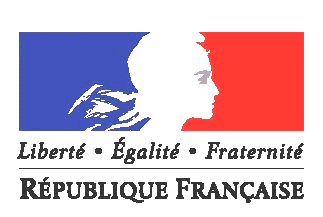   PRÉFET DES LANDES                   Direction des Services Départementaux de l’Education NationaleService Départemental à la Jeunesse, à l’engagement et aux sports 5 avenue Antoine Dufau – BP 389 – 40012 Mont-de-Marsan Cedex –Tel : 05 40 54 73 74 – sandrine.martins@ac-bordeaux.frFICHE DE PROPOSITION (à l’obtention des médailles bronze, argent et or de la jeunesse, des sports et de l’engagement associatif)MEDAILLE OR – ARGENT – BRONZE et LETTRE DE FELICITATIONS *Rayer ou supprimer les mentions inutilesANNEESFONCTIONS OCCUPEESNOM DE L’ASSOCIATION(en majuscules et sans abréviation, svp)NOM COMPLET ET ADRESSE COMPLETE DU DERNIER CLUB / ASSOCIATION OU LA PERSONNE EXERCE ENCORE SES FONCTIONS DE BENEVOLE :NOM COMPLET ET ADRESSE COMPLETE DU DERNIER CLUB / ASSOCIATION OU LA PERSONNE EXERCE ENCORE SES FONCTIONS DE BENEVOLE :NOM COMPLET ET ADRESSE COMPLETE DU DERNIER CLUB / ASSOCIATION OU LA PERSONNE EXERCE ENCORE SES FONCTIONS DE BENEVOLE :   DUREE DES SERVICES SPORTIFS ET CULTURELS :   DUREE DES SERVICES SPORTIFS ET CULTURELS :   DUREE DES SERVICES SPORTIFS ET CULTURELS :NOM, PRENOM :ADRESSE :Tél :FONCTION :DATE ET SIGNATURE :AVIS DETAILLE SUR LES MERITES ET LES RAISONS MOTIVANT CETTE CANDIDATURE :